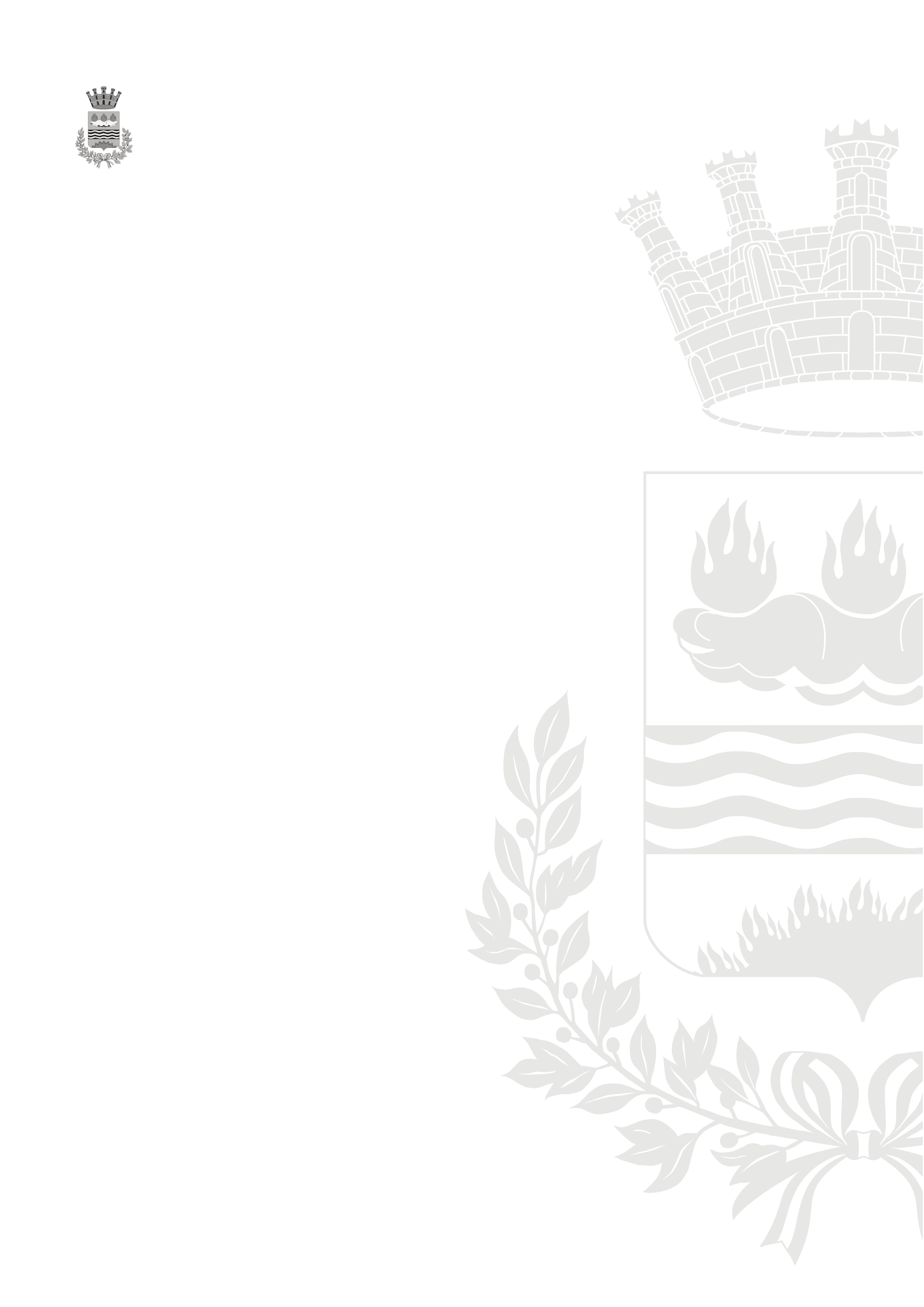     Comune di Eboli          PROVINCIA DI SALERNO      AGGIORNAMENTO ALBOSCRUTATORIIL SINDACOVista la Legge n. 120 del 30.04.1999RENDE NOTOChe tutti i cittadini, iscritti nette liste elettorali del Comune 
di residenza, in possesso del titolo di studio non inferiore alDIPLOMA DI ISTRUZIONE DELLA SCUOLA DELL'OBBLIGO, 
possono chiedere entro e non oltre il 30 novembre c.a., diessere iscritti nell'ALBO DELLE PERSONE IDONEE ALL'UFFICIO DI SCRUTATORI DI SEGGIO ELETTORALE.La domanda scritta, indirizzata al Sindaco Presidente della C.E.C., da consegnare all'Ufficio Protocollo sito in Via Matteo Ripa 49, dovrà indicare:Cognome e nome, il luogo e la data di nascita, la residenza con il domicilio, la professione, arte o mestiere ed il titolo di studio posseduto.Lo schema della domanda può essere ritirato presso:- Ufficio Elettorale Comunale presso la sede Comunale sito in P.zza Tito Flavio Silvano;- U.R.P. presso la sede Comunale sito in Via Matteo Ripa 49; - Sito web: www.comune.eboli.sa.itEboli, 1 novembre 2018IL SINDACO Massimo CARIELLO